附件6：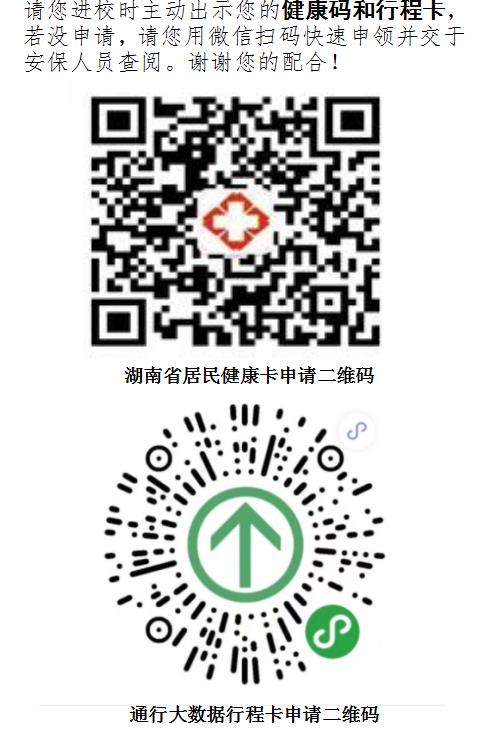 